Vocabulary Learning Homework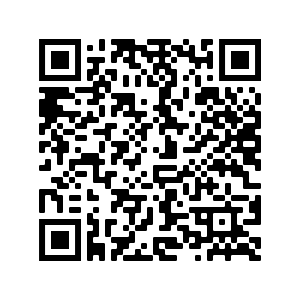 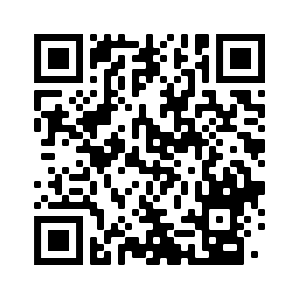       Year 8 Spanish – Term 2.1 Week 6Part 1: Practise on Quizlet for 15 minutes. Do the following tasks: Write (both translating into English and into Spanish); Spell (hear & type); Test (all questions).Parts 2-4 will take about 15 minutes. Part 2: Listen and repeat the word, then spell it in Spanish, then write it in English. Access your audio file here (or scan the QR code above).Part 3a) Associations: Click on the box next to the word that is most closely connected with the word in bold.Part 3b) Synonyms: Click on the box next to the word with the most similar meaning to the word in bold.Part 3c) Antonyms: Click on the box next to the word that has the opposite meaning to the word in bold.Part 3d) Sentence completion: Click on the box next to all of the words that could fill the gap to form a grammatically correct sentence with a sensible meaning.Part 3e) Multiple senses: Write the two/three meanings of these words.Part 4: SpeakingBefore you start Part 4, go to: vocaroo.com. It will open in a new tab. Click the red record button, then come back to this list of words.Say the Spanish for the words below. Remember to say the word for ‘the’ if needed.Now go back to the Vocaroo window. Click on the red button. Click on "Save & Share". Copy & paste the URL for your Vocaroo recording here: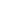 Spell itWrite it in EnglishSpell itWrite it in English1829310411512613714[blank][blank]1) desayunar4) pantalóncafé☐noche☐espejo☐vestido☐traducción☐coche☐apoyo☐presentar☐2) te5) risayopasoyaalegríatúapenasélrabia3) sufrir6) accidenteasí queromperpenaconocerofrecerintenciónEstados Unidosderecha1) tristeza2) apoyorisaatráscontentoayudaalegríallamarpenasufrir1) izquierda2) demasiadoapenasgrandederechapasoadelantepocoencimamuy1) __________ a mi hermana.3) Quiero conocer ___________ de los Estados Unidos.despierto las ciudadesabueloel ánimolevantola culturamela tristeza2) Da __________hablar en clase. 4) La iglesia está a la ________ del mercado.genteadelantevergüenza culturaponerizquierdaalegríaderecha1) presentar: _____________, ______________2) pasar: __________, ___________, _________1too much, too many 8to call, calling2so 9myself3mirror10yourself4trousers11to break, breaking5I put, I am putting12to put, put on (clothing)6to get up, getting up13I wake [someone] up7to have breakfast, having breakfast14dress